MESKALIN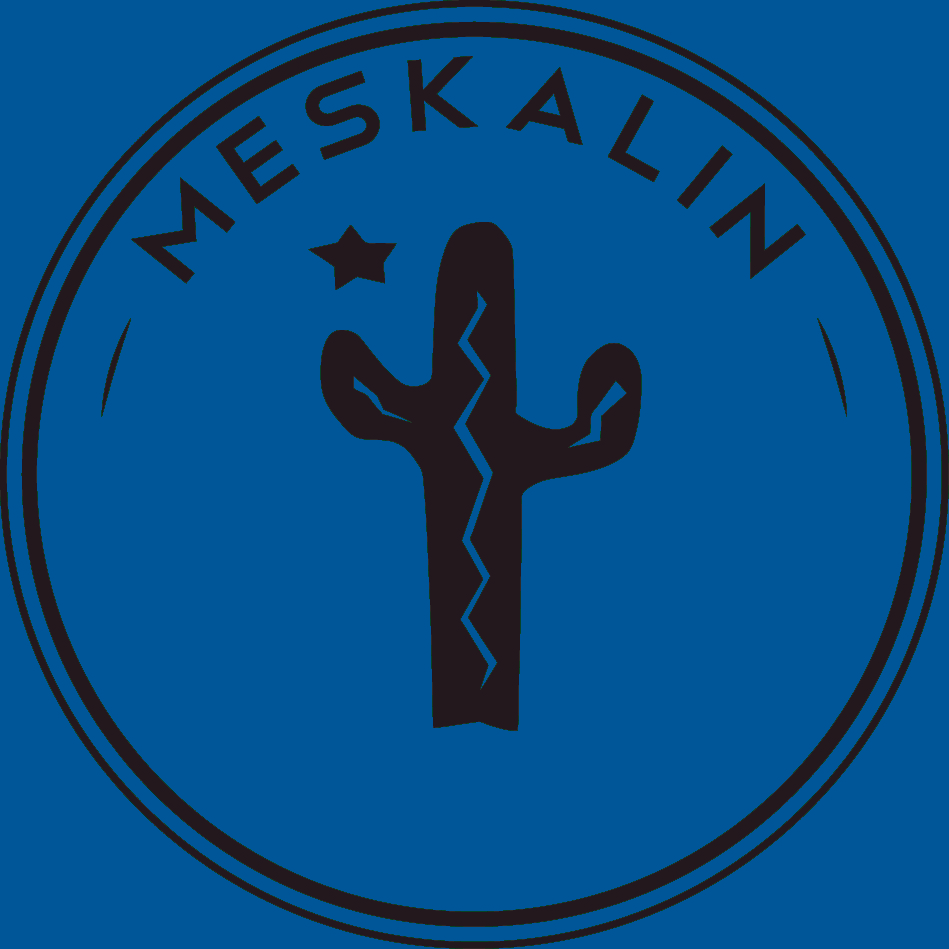 Mötesprotokoll/dagordningDatum: 29/3 – 2017 kl. 17.00Plats: Ny225 Kalmar nyckelNärvarande: Hannes Granberg, Annie Pettersson, Michaela Ricklund, Isabelle Holmér, Ebba Svanberg, Emmy Eliasson, Felix Pettersson, Josefine Nilsson, Niklas Luks, Sebastian Sandberg, Vjosa Gjukaj§1 Mötets öppnandeHannes Granberg förklarade mötet öppnat.§2 Fastställande av dagordningMötet beslutade att fastställa den föreslagna dagordningen.§3 Val av mötesordförandeMötet föreslog och godkände Hannes Granberg som mötets ordförande.§4 Val av mötessekreterareMötet föreslog och godkände Annie Pettersson som mötets sekreterare.§5 Val av justerareMötet föreslog och godkände Ebba Svanberg och Michaela Ricklund som justerare.§6 Uppföljning nollningsplaneringFaddrarna är klara. En facebook-grupp kommer att skapas med alla faddrar. Processen har gått bra. Ska hela VIC vara med på vår introduktion? Sexmästarna kollar upp!   Fadderavtalet ska uppdateras. Hannes ska ge sexmästarna tillgång till att uppdatera avtalet.UngMedia pengarna har kommit. Satsa på ett billigare nollehäfte. Förra året blev det väldigt dyrt. Beställa färre nollehäften eftersom det finns ca 40 stycken kvar från förra året. Tygpåsar finns det 200 stycken kvar av. Vi behöver inte beställa fler till denna nollning. Beslut på 60kr i förseningsavgift till företag som inte betalar sina fakturor i tid. Schemat inför introduktionen är färdigt, men inte detaljplanerat. På turkossittningen har vi fått klartecken att vara på Park Hermina. Finsittningslokal är inte fixad ännu. Varannan vatten evenemanget ska vara i år igen, även Garden Partyt. Dagen efter pubrundan är det planerat filmkväll.Tillstånd på Krusenstijernska ska sökas.Lördagen den 19/8 (efter fadderutbildningen) är Falken bokad för fadder kick-off.§7 Uppföljning nollefilmSka delegeras till någon annan eftersom sexmästarna känner att de har för mycket att göra. Felix bokar Kino den 3/5 för visning. §8 Uppföljning vårsittningDåligt med anmälningar. Vi måste sprida ordet. Dubbelkolla med lokalen. Intresset från andra föreningar är stort. Hedvig från sexmästeriet är konferencier, men det behövs en till.§9 Uppföljning ExamensbankettIngen uppdatering.§10 Uppföljning stadgeändringHannes har lagt fram en proposition som alla ska läsa till nästa möte. Ligger i Facebook-gruppen.§11 Uppföljning styrelsepass SjukanAlla kollar på datum mellan v.16-18 och så återkommer vi till det.§12 Uppföljning styrelsefotoIngen uppdatering. Nästa styrelsemöte. Vjosa ansvarar för kamera.§13 Work shop VäxjöFelix, Isabelle och Vjosa var där. De andra hade gått igenom det nya äskningssystemet i förväg och var förberedda. Meskalin var oförberedda men lärde sig ändå mycket och det var kul att se hur Växjös campus såg ut. Det förslaget som togs fram är att det kommer ligga 50 000kr i en fond som man kan ”begära ut”. Vi får en summa pengar för varje medlem som är med i Meskalin och Linnéstudenterna. Summan kan hamna på 30kr/medlem. Det kommer att tas upp på ett årsmöte i vår. Det är totalt 80 000kr varje år som ska ut till alla föreningar i Växjö/Kalmar. §14 ÖvrigtMichaela har varit på sexmästarmöte. Alla som har busbyxor under nollningen har nollefrid. Projektgrupp till en studentpub och vi måste ha en representant från Meskalin. Annie tar på sig att vara representant.På Valborg är det sittning med kårkväll. Aktiviteter ska göras på dagen och vi ska ha en station. Det behövs en jobbare till sittningen och en jobbare på kårkvällen. Eventet ligger ute.Styrelsesittning den 10/5. Antingen på Sandra eller Stadshotellet.ESS utmanar till Studentruset den 20/5. Vi använder UngMedias mall till medlemsregister istället för Excel-dokument.Bra att hjälpa Karolin med deras sittningar (jobbare) när de ber om hjälp.Sexmästarna behöver hjälp av styrelsen med att dekorera inför vårsittningen.Kommunikationsansvarig i sexmästeriet måste få tillgång till de sociala medierna så fort som möjligt.Gå in och skriv på bokningslistan när ni tar kontoret.§15 Nästa möte10/4 Kalmar Nyckel 17.00§16 Mötet avslutasHannes Granberg förklarade mötet avslutat.	Hannes Granberg		Annie Pettersson	Mötesordförande		Mötessekreterare	Ebba Svanberg		Michaela Ricklund   Justerare	                    Justerare